PORADNIA PSYCHOLOGICZNO – PEDAGOGICZNA W STRZELCACH OPOLSKICH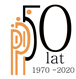 	47 – 100  Strzelce Op., ul. B. Chrobrego 5; tel. / fax. 77 461 30 26; sekretariat@ppp.powiatstrzelecki.pl						                  Strzelce Op……………………...........................……………………………………………………………..                                         Data ……………………………….	 Imię i nazwisko matki, ojca / opiekunów prawnych……………………………………………………………...                                         Zgłoszenie: osobiste  □  telefoniczne □ Adres zamieszkania……………………………………………………………... Telefon kontaktowy……………………………………………………………..		               Nr poprzedniej opinii lub rok ostatniego badania PPP.421.     .2022.AKWNIOSEK  RODZICÓW / PRAWNYCH OPIEKUNÓW                  o udzielenie pomocy psychologiczno-pedagogicznej mojemu synowi / mojej córce…………………………………………………..urodz.………………………………w………………………………………				data urodzenia			   miejsce urodzeniauczniowi klasy ……… szkoły…………………………………………..ukończona SP□ PG□ Powiat Strzelecki ( tak/nie)*Przedszkola ………………………………………………………………………………………...Powiat Strzelecki (tak/nie)*Uzasadnienie wniosku  ………………………………………………………………...................................................................……………………………………………………………………………………….......................................................................Czy dziecko/uczeń było badane w innej Poradni Psychologiczno – Pedagogicznej                          TAK□   NIE□Wnioskuję o następujące formy pomocy:  Zespół diagnostyczny: (ustala Poradnia)                     terminy wizyt:Prosimy w ustalonym terminie spotkania przynieść:aktualną dokumentację lekarską (wyniki badań okulistycznych, badań słuchu, neurologicznych, itp.)jeśli takie dziecko posiadaopinię o sytuacji dydaktycznej i wychowawczejprace szkolne dziecka (dyktanda, wypracowania. sprawdziany, zeszyty, ćwiczenia )dokumentację /wniosek+ opinia rady pedagogicznej/ dla ucznia szkoły ponadpodstawowej, w przypadku pierwszej diagnozy         specyficznych trudności w uczeniu  sięEfektem przeprowadzonych badań diagnostycznych może być opinia, o wydanie  której należy złożyć wniosek.                                                                                                            * Niepotrzebne skreślićOprac. na podst. Rozporządzenia Ministra Edukacji Narodowej z dnia 1 lutego 2013r. w sprawie szczegółowych zasad działania poradni psychologiczno – pedagogicznych , w tym publicznych poradni specjalistycznych –Dz. U. z 2013, poz.199, z poźn. zm.Rozporządzenia Ministra Edukacji Narodowej z dnia 7 września 2017r. w sprawie orzeczeń i opinii wydawanych przez zespoły orzekające działające w publicznych poradniach psychologiczno-pedagogicznych – Dz. U. z 2017r. poz. 1743).OświadczenieOświadczam, że wyrażam zgodę na gromadzenie i przetwarzanie przez Administratora danych osobowych, tj. Poradnię Psychologiczno - Pedagogiczną                          w Strzelcach Op. danych osobowych moich, członków mojej rodziny oraz osób pozostających za mną we wspólnym gospodarstwie domowym, w zakresie niezbędnym do prawidłowego wykonywania obowiązków tej placówki w związku z realizowaniem przez nią celów statutowych w zakresie działalności na rzecz dzieci, a w szczególności w zakresie tej formy działalności, z której korzystam ja lub moje dziecko/dziecko, którego jestem reprezentantem ustawowym, zgodnie            z Ustawą z dn. 10.05.2018r. o ochronie danych osobowych  ( Dz. U.  z 2018 poz.1000).Oświadczam, że zostałam/łem pouczony o przysługujących mi uprawnieniach w zakresie możliwości wglądu do gromadzonych danych  oraz o możliwości ich uzupełniania, uaktualniania, usunięcia oraz żądania sprostowania w razie stwierdzenia, że dane te są niekompletne, nieaktualne  lub nieprawdziwe, sprzeciwu, ograniczenia przetwarzania.…………………………………………………                                                                                                         …………………………………………………………………            przyjmujący wniosek                                                                                                                                          podpis rodziców/opiekunów prawnychNr PESEL dzieckaNr PESEL dzieckaNr PESEL dzieckaNr PESEL dzieckaNr PESEL dzieckaNr PESEL dzieckaNr PESEL dzieckaNr PESEL dzieckaNr PESEL dzieckaNr PESEL dzieckaNr PESEL dziecka□ Dostosowanie wymagań edukacyjnych □ Dostosowanie wymagań edukacyjnych □ Diagnoza dziecka słabowidzącego□ Diagnoza dziecka słabowidzącego□ Rozpoznanie możliwości intelektualnych dziecka□ Rozpoznanie możliwości intelektualnych dziecka□ Diagnoza dziecka słabosłyszącego□ Diagnoza dziecka słabosłyszącego□ Diagnoza zaburzeń mowy□ Diagnoza zaburzeń mowy□ Wybór szkoły, zawodu, studiów□ Wybór szkoły, zawodu, studiów□ Ocena dojrzałości szkolnej□ Ocena dojrzałości szkolnej□ Indywidualna konsultacja w celu porady zawodowej□ Indywidualna konsultacja w celu porady zawodowej□ Odroczenie od obowiązku szkolnego□ Odroczenie od obowiązku szkolnego□ Konsultacja□ Konsultacja□ Diagnoza dysleksji, dysortografii, dysgrafii, dyskalkulii□ Diagnoza dysleksji, dysortografii, dysgrafii, dyskalkulii□ Zajęcia psychoedukacyjne dla dziecka□ Zajęcia psychoedukacyjne dla dziecka□ Określenie zaleceń do pracy z dzieckiem□ Określenie zaleceń do pracy z dzieckiem□ Inne (np. diagnoza rehabilitanta, terapia psychologiczna, pedagogiczna, terapia BFB, zajęcia grupowe)□ Inne (np. diagnoza rehabilitanta, terapia psychologiczna, pedagogiczna, terapia BFB, zajęcia grupowe)□ Diagnoza całościowych zaburzeń rozwojowych□ Diagnoza całościowych zaburzeń rozwojowych□ Inne (np. diagnoza rehabilitanta, terapia psychologiczna, pedagogiczna, terapia BFB, zajęcia grupowe)□ Inne (np. diagnoza rehabilitanta, terapia psychologiczna, pedagogiczna, terapia BFB, zajęcia grupowe)Wyrażam zgodę na konsultację sprawy dziecka z nauczycielem, pedagogiem szkolnymWyrażam zgodę na konsultację sprawy dziecka z nauczycielem, pedagogiem szkolnymTakNieWywiad:………………………………………..…………….Logopeda: ………………………………………………..Psycholog:……………………………………………………Rehabilitant: ……………………………………………..Pedagog:……………………………………………………..